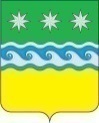 КАЗЕННОЕ УЧРЕЖДЕНИЕКОНТРОЛЬНО-СЧЕТНЫЙ ОРГАН ЗАВИТИНСКОГО РАЙОНА676870 г. Завитинск ул. Куйбышева, 44 тел. (41636) 22-8-80 e-mail: ksozavit@yandex.ruЗаключение №07на внешнюю проверку годовой бюджетной отчетности главного распорядителя  бюджетных средств - муниципального казенного учреждения - централизованная бухгалтерия Завитинского района Амурской области  за 2021  год1. Проверка полноты составления отчетности и правильности заполнения формБюджетная и бухгалтерская отчетность муниципального казенного учреждения - централизованная бухгалтерия Завитинского района (далее по тексту Централизованная бухгалтерия)  за 2021 год, представленная к проверке  в срок, установленный п.2 статьи 18 Положения  «О бюджетном процессе в  Завитинском  муниципальном округе Амурской области», утвержденного  решением Совета народных депутатов Завитинского муниципального округа от 22.12.2021 № 58/8.Бюджетная отчетность  составлена и предоставлена в соответствии с Приказом Министерства финансов РФ от 28 декабря 2010 г. № 191н  «Об утверждении Инструкция «О порядке составления и представления годовой, квартальной и месячной отчетности об исполнении бюджетов бюджетной системы Российской Федерации» (далее – Инструкция 191) н. В составе отчетности предоставлены следующие формы:1. Баланс главного распорядителя, распорядителя, получателя бюджетных средств, главного администратора, администратора источников финансирования дефицита бюджета, главного администратора источников финансирования дефицита бюджета, главного администратора, администратора доходов бюджета  (ф. 0503130);2.  Справка по заключению счетов бюджетного учета отчетного финансового года (ф.0503110);3. Отчет о финансовых результатах деятельности (ф.0503121);4. Отчет о движении денежных средств (ф. 0503123);5. Справка по консолидируемым расчетам (ф.0503125);6. Отчет об исполнении бюджета главного распорядителя, распорядителя, получателя бюджетных средств, главного администратора, администратора источников финансирования дефицита бюджета, главного администратора, администратора доходов бюджета (ф. 0503127);7. Отчет о бюджетных обязательствах (ф. 0503128);8. Пояснительная записка (ф. 0503160) и приложения к ней:- сведения об основных положениях учетной политики (таблица № 4);- сведения об исполнении бюджета (ф. 0503164);- сведения о движении нефинансовых активов (ф. 0503168);- сведения по дебиторской и кредиторской задолженности (ф.0503169);- сведения о финансовых вложениях получателя бюджетных средств, администратора источников финансирования дефицита бюджета (ф. 0503171);- сведения об изменении остатков валюты баланса (ф.0503173);- сведения о принятых и неисполненных обязательствах получателя бюджетных средств (ф.0503175);- сведения об остатках денежных средств на счетах получателя бюджетных средств (ф. 0503178).В разделе 5 текстовой части Пояснительной записки отражена информация, что  в состав бюджетной отчетности за отчетный период  не включены формы отчетности, не имеющие числовых значений  показателей:- сведения об исполнении мероприятий в рамках целевых программ (ф. 0503166);- сведения о целевых иностранных кредитах (ф. 0503167);- сведения о государственном (муниципальном) долге, предоставленных бюджетных кредитов (ф. 0503172);- сведения о доходах бюджета от перечисления части прибыли  (дивидендов) государственных (муниципальных) унитарных предприятий, иных организаций с государственным участием в капитале (ф.0503174).- сведения о вложениях в объекты недвижимого имущества, объектах незавершенного строительства (ф. 0503190);-сведения об основных направлениях деятельности (таблица № 1 к ф. 0503160);- сведения об исполнении текстовых статей закона (решения) о бюджете (таблица № 3 к ф. 0503160);- сведения об исполнении судебных решений по денежным обязательствам (ф.0503296).Годовая бюджетная отчетность МКУ ЦБ Завитинского района представлена в сброшюрованном и пронумерованном виде с оглавлением и сопроводительным с одновременным представлением электронной копии бюджетной отчетности путем передачи по телекоммуникационным каналам связи, что соответствует  п. 4 Инструкции о порядке составления и представления годовой, квартальной и месячной отчетности об исполнении бюджетов бюджетной системы Российской Федерации, утвержденной Приказом Министерства финансов Российской Федерации от 28.12.2010 № 191н (далее – Инструкция 191н). В соответствии с п. 8 Инструкции 191 н в разделе 5 Пояснительной записки имеется информация о не предоставлении отдельных форм отчетности, которые не имеют числового значения.В нарушение п. 10 Инструкции 191н в предоставленных в составе бюджетной отчетности отчетных документах (ф. 0503127) в кодовой зоне после реквизита "дата" отсутствует код субъекта бюджетной отчетности их сформировавших.В нарушение п. 21 Инструкции 191 н кодовой зоне заголовочной части Баланса (ф. 0503130) главным распорядителем бюджетных средств- МКУ ЦБ Завитинского района  указан код ОКВЭД.В нарушение п. 31, 32, 32.1 Инструкции 191н в  ф. 0503125  «Справка по консолидируемым расчетам» в графе 2 не отражен номер (код) организации (идентификационный номер налогоплательщика контрагента по отражаемым расчетам или код по реестру участников бюджетного процесса, а также юридических лиц, не являющихся участниками бюджетного процесса), в графе 10 - номер (код) организации (ИНН взаимосвязанного контрагента по ведомственной подчиненности или код организации по Сводному реестру).В нарушении п. 152, п. 158 Инструкции 191 н в составе годовой бюджетной отчетности не предоставлена Таблица N 6 "Сведения о проведении инвентаризаций". Контрольно-счетным органов главному распорядителю было направлено уведомление от 28.03.2022 № 18  о выявленном нарушении, 28.03.2022 года МКУ ЦБ Завитинского района предоставлена таблица № 6 «Сведения о проведении инвентаризации» с сопроводительным письмом от 28.03.2022 № 80. Нарушение устранено.В нарушение п. 153, п.156 Инструкции № 191н в составе сводной Пояснительной записки (ф. 0503160) главным распорядителем бюджетных средств  - МКУ ЦБ Завитинского района  составлена и предоставлена Таблица N 4 «Сведения об основных положениях учетной политики» и в разделе 5 Пояснительной записки  отражена информация о непредоставлении Таблицы N 1 "Сведения о направлениях деятельности" в связи с отсутствием числовых значений (данные формы бюджетной отчетности не составляются и не представляются главными распорядителями (распорядителями), главными администраторами источников финансирования дефицита бюджета, главными администраторами доходов бюджета, финансовым органом).В нарушение п. 170.2 Инструкции 191н форма 0503175 «Сведения о принятых и неисполненных обязательствах получателя бюджетных средств» предоставлена в редакции, не учитывающей изменения, внесенные в Инструкцию 191н на основании Приказа Минфина России от 21.12.2021 N 217н. Бухгалтерская отчетность муниципальных  бюджетных и автономных  учреждений представлена в составе форм, соответствующих пункту 12 приказа Министерства финансов Российской Федерации от 25 марта 2011 года № 33н «Об утверждении инструкции о порядке составления, представления годовой, квартальной бухгалтерской отчетности государственных (муниципальных) бюджетных и автономных учреждений» (далее - Инструкция 33н):1. Баланс государственного (муниципального) учреждения (ф. 0503730);2. Справка по заключению учреждением счетов бухгалтерского учета отчетного финансового года (ф. 0503710);3. Отчет о финансовых результатах деятельности учреждения (ф. 0503721);4. Отчет о движении денежных средств учреждения (ф.0503723);5. Отчет об исполнении учреждением плана его финансово-хозяйственной деятельности (ф. 0503737);6. Отчет об обязательствах учреждения (ф. 0503738);7. Пояснительная записка к Балансу учреждения (ф. 0503760) и соответствующие приложения к ней:- сведения об исполнении плана финансово-хозяйственной деятельности(ф. 05033766);- сведения о движении нефинансовых активов учреждения (ф. 0503768);- сведения по дебиторской и кредиторской задолженности учреждения (ф. 0503769);- сведения об изменении остатков валюты баланса учреждения (ф. 0503773);- сведения о принятых и неисполненных обязательствах (ф.0503775);- сведения об остатках денежных средств учреждения (ф. 0503779); - сведения о вложениях в объекты недвижимого имущества, об объектах незавершенного строительства бюджетного (автономного) учреждения (ф. 0503790);- сведения об основных положениях учетной политики (таблица № 4)В разделе 5 текстовой части Пояснительной записки отражена информация, что  в состав бухгалтерской отчетности за отчетный период  не включены формы отчетности, не имеющие числовых значений  показателей:- справка по консолидируемым расчетам учреждения (ф. 0503725)- сведения о финансовых вложениях учреждения (ф. 0503771);- сведения о суммах заимствований (ф. 0503772);- сведения об исполнении судебных решений по денежным обязательствам учреждения (ф.0503295);- сведения о направлениях деятельности (таблица № 1);- сведения о проведении инвентаризаций (таблица № 6).	Годовая бухгалтерская отчетность представлена Централизованной бухгалтерией в сброшюрованном и пронумерованном виде с оглавлением и сопроводительным письмом, в соответствии с  пунктом 12 Инструкции 33н, за исключением форм, показатели которых не имеют числового значения, что предусмотрено пунктом 10 Инструкции 33н. В нарушение п. 61 Инструкции 33н в составе бухгалтерской отчетности предоставлены Сведения об основных направлениях учетной политики учреждения (таблица №4)2. Анализ сведений об организационной структуре и основных  направлениях деятельностиСогласно  Пояснительной записке (ф. 0503160, 0503760) установлено, что муниципальное казенное учреждение – централизованная бухгалтерия Завитинского района Амурской области является некоммерческой организацией, учредителем которой является администрация Завитинского района, и  по состоянию на 01.01.2022 в ведении Централизованной бухгалтерии  находились 3 подведомственных учреждения, участников бюджетного процесса: 2 - бюджетных  учреждения  (МБУК ЦРБ Завитинского района,  МБУ ДО ДШИ Завитинского района) и  1 автономное учреждение (МАУК «РЦД «Мир» Завитинского района»). Подведомственных участников бюджетного процесса из числа казенных учреждений не было. В течение года изменений не было.Все подведомственные учреждения являются юридическими лицами и имеют самостоятельный баланс, лицевые счета, открытые в финансовом отделе администрации Завитинского района, отделении по Завитинскому району Управления Федерального казначейства по Амурской области, печати со своим наименованием, штампы. При составлении годовой бюджетной и бухгалтерской отчетности главного распорядителя не учтены  изменения, внесенные в 08.12.2021 года в ЕГРЮЛ в наименование главного распорядителя бюджетных средств и в Пояснительной записке (ф. 0503160) не раскрыта информация  о внесенных изменениях (правильное наименование  - муниципальное казенное учреждение - централизованная бухгалтерия Завитинского муниципального округа Амурской области).В соответствии с Инструкцией 33н, по решению учредителя, финансового органа централизованная бухгалтерия составляет консолидированную бухгалтерскую отчетность по субъектам централизованного учета, входящим в периметры консолидации, в порядке, предусмотренном данной Инструкцией для учредителя.В разделе 5 пояснительных записок (ф. 0503160, 0503760 ), МКУ ЦБ Завитинского района отражена информация о непредоставлении Таблиц N 1 "Сведения о направлениях деятельности", которые согласно требованиям п. 153  Инструкции 191н  и п. 60 Инструкции 33н не составляются и не представляются главными распорядителями (распорядителями), главными администраторами источников финансирования дефицита бюджета, главными администраторами доходов бюджета, финансовым органом, а также  учредителями, финансовыми органами, составившими консолидированную отчетность.В нарушение п. 66 Инструкции 33н МКУ ЦБ Завитинского района предоставлены в составе бухгалтерской отчетности Сведения об исполнении плана финансово-хозяйственной деятельности (ф. 0503766), которые согласно инструкции 33н Сведения (ф. 0503766) не составляются и не представляются учредителем, финансовым органом (финансовым органом, уполномоченным на формирование отчета об исполнении соответствующего консолидированного бюджета бюджетной системы Российской Федерации) в составе сводной Пояснительной записки к Балансу учреждения (ф. 0503760).3. Проверка своевременности проведения инвентаризации активов и обязательств, и полнота отражения ее результатовВ соответствии с п. 7 Инструкции 191н и п. 9 Инструкции 33н, в целях составления годовой отчетности, проводится инвентаризация активов и обязательств в порядке, установленном экономическим субъектом в рамках формирования его учетной политики. В разделе 5 Пояснительной записки содержится информация, что перед составлением годовой отчетности за 2021 год проведена инвентаризация имущества, активов и обязательств во всех подведомственных учреждениях, на основании приказов:- начальника  МКУ ЦБ Завитинского района от 13.12.2021 № 59;- директора МАУК «РЦД «Мир» Завитинского района от 18.10.2021 № 142;- приказа директора МБУ ДО ШИ Завитинского района от 29.10.2021 № 34-ОД;- приказа директора МБУК ЦРБ Завитинского района от 02.12.2021 № 27.Согласно пояснительной записки (ф. 0503160) по результатам проведённых инвентаризаций за 2021 год выявлены излишки и недостачи горюче-смазочных материалов. Излишки в сумме 14,73 рублей оприходованы по  инвентаризационной ведомости от 01.08.2021, недостачи в сумме 513,09 рублей списаны, остатки ГСМ актуализированы в соответствии с фактическим наличием ГСМ. В нарушение п. 152, п. 158 Инструкции 191н таблица № 6 «Сведения о проведении инвентаризаций» в составе бюджетной отчетности  не  предоставлена. 28.03.2022 года КСО Завитинского муниципального округа направлено уведомление о выявленном нарушении в адрес МКУ ЦБ Завитинского района. 28.03.2022 таблица № 6 к Пояснительной записке (ф. 0503160) была предоставлена МКУ ЦБ Завитинского района с сопроводительным письмом  от 28.03.2022 №80. Нарушение устранено.Согласно графы 7 предоставленной таблицы № 6 по результатам выявленных излишек/недостач были приняты следующие меры:По выявленным излишкам в сумме 14,73 рубля – излишки оприходованы через исправление ошибок прошлых лет. В последующие месяцы фактические остатки соответствуют данным бухгалтерского учета;По выявленной недостаче в сумме 513,09 рублей – в бухгалтерском учете через исправление ошибок прошлых лет отразили списание ГСМ, так как остатки ГСМ не соответствовали данным бухгалтерского учета. В последующие месяцы фактические остатки соответствуют данным бухгалтерского учета.По результатам проведенных инвентаризаций в автономных и бюджетных учреждениях недостач и хищений не выявлено.Согласно бюджетной отчетности за 2020 год на 01.01.2021 стоимость нефинансовых активов Централизованной бухгалтерии по казенным учреждениям составляла 15372,09 тыс. рублей. По данным Сведений о движении нефинансовых активов (ф. 0503168) по состоянию на 01.01.2021 года, Баланса (ф. 0503130) данный показатель составил 15371,68 тыс. рублей. Согласно пояснительной записки, изменения в стоимости нефинансовых активов на начало 2021 года произошли в связи с корректировкой данных  по остатку материальных запасов на сумму (-406,53 рублей) и прав пользования активов на сумму 1,0 рубль (исправление ошибок прошлых лет), что подтверждается ф. 0503173 «Сведения об изменении остатков валюты баланса» по счету 010500000 в сумме -406,53 рубля и по счету 011100000 на 1,0 рубль.По состоянию на 01.01.2021стоимость нефинансовых активов составила 15371,68 тыс. рублей. За 2021 год произошло  уменьшение на 159,18 тыс. рублей или на 1,04процента и на 01.01.2022 составили 15212,5 тыс. рублей, в том числе:1. Основные средства –24587,67тыс. рублей. На начало 2021 года стоимость основных средств казенных учреждений составляла  23665,03 тыс. рублей. За 2021 год стоимость основных средств увеличилась на 923,64 тыс. рублей  или на 3,9%. В разделе 4 Пояснительной записки подробно отражено движение основных средств.  2. Амортизация основных средств –18628,06тыс. рублей (увеличение за 2021 год составило 1043,96 тыс. рублей или  5,9 процента).   3. Материальные запасы – 123,89 тыс. рублей (уменьшение за 2021 год на 37,86 тыс. рублей или  на 23,4процента).4. Стоимость непроизводственных активов осталась без изменений – 9129,0 тыс. рублей.Сумма нефинансовых активов на начало и конец отчетного периода, отраженная в сведениях о движении нефинансовых активов (ф. 0503168), соответствует сумме нефинансовых активов на начало и конец отчетного периода, отраженных в раздел  I. «Нефинансовые активы» актива баланса (ф. 0503130).Согласно бухгалтерской отчетности за 2021 год, стоимость нефинансовых активов бюджетных и автономного учреждения 01.01.2021 года  составляла 19360,48 тыс. рублей.  По данным Баланса государственного (муниципального) учреждения(ф. 0503730),Сведений о движении нефинансовых активов (ф. 0503768) за 2021 год, по состоянию на 01.01.2021 года данный показатель составил 16716,59 тыс. рублей. Согласно пояснительной записки, изменения в стоимости нефинансовых активов на начало 2021 года произошли в связи с корректировкой данных  по остатку непроизводственных активов (земля) на сумму 2643,89 тыс. рублей по причине несвоевременного предоставления документов для отражения в учете (исправление ошибок прошлых лет), что подтверждается ф. 0503773 «Сведения об изменении остатков валюты баланса учреждения». За 2021 год стоимость нефинансовых активов учреждений увеличилась на    13972,6 тыс. рублей или на 83,6% и составила 30689,19 тыс. рублей.По данным бухгалтерской отчетности (бюджетные и автономные учреждения) за 2021 год на конец отчетного периода имеется следующие нефинансовые активы:- основные средства – 27014,52тыс. рублей (стоимость за 2021 год увеличилась 
на 735,79 тыс. рублей или на 2,8%);- амортизация основных средств – 19628,34 тыс. рублей (увеличение за 2021 год  на 627,42тыс. рублей или на 3,3 %);- непроизводственные активы остались без изменения – 8970,43 тыс. рублей.- материальные запасы – 432,56 тыс. рублей (стоимость за 2021 год  уменьшилась на 35,79 тыс. рублей или  на 7,6 процента).-вложения в нефинансовые активы – 13900,03тыс. рублей (на начало года показатель отсутствовал).Информация о движении нефинансовых активах раскрыта в Пояснительной записке.Сумма нефинансовых активов на начало и конец отчетного периода, отраженная
в сведениях о движении нефинансовых активов (ф. 0503768), соответствует сумме нефинансовых активов на начало и конец отчетного периода, отраженных в разделе                   I. «Нефинансовые активы» актива баланса (ф. 0503730).Согласно сведениям раздела 4 Пояснительной записки, Сведений по дебиторской и кредиторской задолженности (ф. 0503169) и Баланса главного распорядителя, распорядителя, получателя бюджетных средств, главного администратора, администратора источников финансирования дефицита бюджета, главного администратора, администратора доходов бюджета (ф. 0503130), дебиторская задолженность у Централизованной бухгалтерии  по состоянию начало года и на конец 2021 года отсутствует.Согласно сведениям (ф. 0503169) кредиторская задолженность по бюджетной деятельности казенных учреждений по состоянию на 01.01.2021 года кредиторская задолженность сложилась в сумме 400,18 тыс. рублей. В течение 2021 года кредиторская задолженность уменьшилась на  400179,33 рублей или и по состоянию на 01.01.2022 года кредиторская задолженность составила 3,23. рублей:- по счету 1 303 00 000 «Расчеты по платежам в бюджеты» - 3,23 рублей.Суммы дебиторской и кредиторской задолженности в разрезе счетов бюджетного учета, отраженные в Сведениях по дебиторской и кредиторской задолженности (ф. 0503169), соответствуют суммам дебиторской и кредиторской задолженности, отраженной в разделах II. «Финансовые активы» актива баланса и  III. «Обязательства» пассива баланса (ф. 0503130).По бюджетным и автономным учреждениям, согласно сведениям по дебиторской и кредиторской задолженности учреждения (ф. 0503769), дебиторская задолженность по состоянию на 01.01.2021 года  составляла 956020,66 тыс. рублей (в т.ч. собственные доходы учреждения - платные услуги- 3,56 тыс. рублей, от деятельности по муниципальному заданию -65,39 тыс. рублей,  деятельности с целевыми средствами – 30211,36 тыс. рублей), по состоянию на 01.01.2022года – составила 117100,14 тыс. рублей (в т.ч. собственные доходы учреждения - платные услуги- 3,56 тыс. рублей, от деятельности по муниципальному заданию -80703,12 тыс. рублей,  деятельности с целевыми средствами – 36393,45 тыс. рублей)). В пояснительной записке  раскрыта причина увеличения дебиторской задолженности.Кредиторская задолженность бюджетных и автономных  учреждений по состоянию на 01.01.2021 составляла 197,06 тыс. рублей, в том числе по приносящей доход деятельности-3,38тыс. рублей, субсидия  на выполнение государственного (муниципального) задания –193,68 тыс. рублей. По состоянию на 01.01.2022произошло уменьшение кредиторской задолженности на 193,68 тыс. рублей и составила 3,38 тысяч рублей (в том числе по приносящей доход деятельности-3,38тыс. рублей, субсидия  на выполнение государственного (муниципального) задания –0,0 тыс. рублей), в том числе:- по счету 2 302 00 000 «Расчеты по принятым обязательствам» (собственные доходы) – 3,38 тыс. рублей;Обязательства по доходам будущих периодов, отраженные по счету 040140000, на начало года составляли 95599,11 тыс. рублей (в том числе по деятельности с целевыми средствами -30211,36 тыс.рублей,  по деятельности по государственному (муниципальному)заданию – 65387,75 тыс. рублей), на конец года произошло увеличение показателя на 21497,46 тыс.рублей и составили 117096,54 тыс.рублей (в том числе по деятельности с целевыми средствами -36393,45 тыс.рублей,  по деятельности по государственному (муниципальному)заданию – 80703,12 тыс. рублей).Обязательства по расчетам с учредителем, отраженные по счету 021006000 (особо ценное имущество), увеличились за 2021 год на 758,89 тыс.рублей и на 01.01.2022 составили 24519,03 тыс.рублей (на 01.01.2021- 23760,14тыс. рублей).Суммы дебиторской и кредиторской задолженности в разрезе счетов бюджетного учета, отраженные в Сведениях по дебиторской и кредиторской задолженности (ф. 0503769), соответствуют суммам дебиторской и кредиторской задолженности, отраженной в разделах II. «Финансовые активы» актива баланса и  III. «Обязательства» пассива баланса (ф. 0503730).По данным Сведений о принятых и неисполненных обязательствах получателя бюджетных средств (ф. 0503175) на 01.01.2021 не исполнено бюджетных обязательств на сумму 2809,84 тыс. рублей, денежных обязательств на сумму 0,0 рубля, бюджетные обязательства, принятые сверх утвержденных бюджетных назначений отсутствуют,  обязательств принятые с применением конкурентных способов составили 915,66 тыс. рублей, экономия в результате применения конкурентных способов отсутствует. В нарушение п. 170.2 Инструкции 191н форма 0503175 «Сведения о принятых и неисполненных обязательствах получателя бюджетных средств» предоставлена в редакции, не учитывающей изменения, внесенные в Инструкцию 191н на основании Приказа Минфина России от 21.12.2021 N 217н. В соответствии с п. 170.2  Инструкции 191н, Контрольно-счетным органом проведена  контрольная проверка соответствия показателей графы 2 разделов 1,2 ф. 0503175 с  показателями граф 11,12 разделов 1,2 ф. 0503128.  В результате выявлено несоответствие показателей Показатели графы 2 раздела 1,2 приложения ф. 0503175 показателям граф 11,12 раздела 1Отчета (ф. 0503128). МКУ ЦБ направлено уведомление от 22.03.2022 № 17 о выявленном соответствии, сумма расхождения 3,23 рубля. МКУ ЦБ сопроводительным письмом от 22.03.022 б/н предоставило уточненные ф. 0503127, 0503175 (по форме в актуальной редакции Инструкции 191н), показатели которых сопоставимы- на 01.01.2021 не исполнено бюджетных обязательств на сумму 2809,84 тыс. рублей, денежных обязательств на сумму 3,23 рубля, бюджетные обязательства, принятые сверх утвержденных бюджетных назначений отсутствуют,  обязательств принятые с применением конкурентных способов составили 915,66 тыс. рублей, экономия в результате применения конкурентных способов отсутствует. Нарушения устранено.В нарушение п. 170.2 Инструкции 191н  форма   0503175 «Сведения о принятых и неисполненных обязательствах получателя бюджетных средств» предоставлена в редакции, не учитывающей изменения, внесенные в Инструкцию 191н на основании Приказа Минфина России от 21.12.2021 N 217н. По данным Сведений о принятых и неисполненных обязательствах (ф. 0503775) на 01.01.2022 не исполнено обязательств на сумму 2646,44тыс. рублей и принятых денежных обязательств на 3,38 тыс. рублей, расходные обязательства, принятые сверх утвержденного плана финансово-хозяйственной деятельности отсутствуют, обязательства , принятые с применением конкурентных способов составили 13344,03 тыс.рублей, экономия в результате применения конкурентных способов составила 0,0 рублей.. Согласно разделу 4 Пояснительной записки остаток денежных средств на лицевом счете № 05233037390 на 01.01.2022 составил 101,89 тыс. рублей – средства во временном распоряжении в обеспечение муниципальных контрактов и гарантийных обязательств 7 муниципальных контрактов  2020-2021 года. В пояснительной записке раскрыта подробная информация о муниципальных контрактах и их обеспечении, гарантийных обязательствах.Форма 0503296 «Сведения об исполнении судебных решений по денежным обязательствам» в составе отчета не предоставлена в связи с чем в разделе 5 Пояснительной записки отражена информация о ее непредоставления в связи отсутствием числовых значений. Неисполненные денежные обязательства казенных учреждений по состоянию на начало отсутствовали, в течение 2021 года судебные решения не поступали.В составе годовой бухгалтерской отчетности за 2021 год форма 0503295 «Сведения об исполнении судебных решений по денежным обязательствам учреждения» не предоставлена, в  Пояснительной записке отражена информация о непредоставлении в связи с отсутствием числовых значений для ее заполнения, в течение 2021 года судебные решения не поступали.4. Анализ выполнения плановых показателей по доходам, расходам и источникам погашения дефицита бюджетаВ соответствии с отчетом об исполнении бюджета главного распорядителя, распорядителя, получателя бюджетных средств, главного администратора, администратора источников финансирования дефицита бюджета, главного администратора, администратора доходов  бюджета  (ф. 0503127) доходы, поступившие на счет администратора доходов – Централизованной бухгалтерии, составили 13518,01 тыс. рублей или 100,8 % к утвержденным показателям (13408,71 тыс. рублей).Утвержденные бюджетные назначения по бюджетной росписи по расходам на 2021 год и лимиты бюджетных обязательств доведены в сумме   95017,17 тыс. рублей, что соответствует Решению Завитинского районного Совета народных депутатов от 17.12.2020 № 148/26 «Об утверждении бюджета Завитинского района на 2021 год и плановый период 2022-2023 годов» (с учетом изменений от 21.01.2021 №150/27, от 18.02.2021 №154/28, от 22.04.2021 №159/29, от 25.06.2021 №170/30, от 27.08.2021 №179/3, от 28.10.2021 №4 0/4,  от 24.11.2021 № 46/7, от 22.12.2021 № 57/8) В соответствии с Перечнем главных администраторов доходов районного бюджета Решения районного Совета от 17.12.2020 № 148/26 «Об утверждении бюджета Завитинского района на 2021 год и плановый период 2022-2023 годов» (с последующими изменениями) Централизованная бухгалтерия определена главным администратором доходов районного бюджета.Анализ выполнения плановых показателей по доходам и расходам  учреждений (по показателям Отчета об исполнении бюджета главного распорядителя, распорядителя, получателя бюджетных средств, главного администратора, администратора источников финансирования дефицита бюджета, главного администратора, администратора доходов бюджета (ф. 0503127) за 2021 год представлен в таблице 1.Анализ выполнения плановых показателей за 2021 годтаблица   1В соответствии с отчетом об исполнении бюджета главного распорядителя, распорядителя, получателя бюджетных средств, главного администратора, администратора источников финансирования дефицита бюджета, главного администратора, администратора доходов  бюджета (ф. 0503127), исполнение  бюджетных  назначений по расходам составило 91577,82 тыс. рублей или 96,4% к годовым бюджетным назначениям.  Удельный вес в общем объеме финансирования составили следующие расходы:- по разделу «Образование» - объем исполнения 50770,38 тыс. рублей или 97,8%. Удельный вес в общем объеме исполнения 55,4%;- по разделу «Культура» - объем исполнения 40707,44 тыс. рублей или 94,6%. Удельный вес в общем объеме исполнения 44,5 %;- по разделу «Социальное обеспечение» - объем исполнения составил 100 тыс. рублей или 100%.  Удельный вес в общем объеме исполнения составил 0,1 %.	 В соответствии с п. 73 Инструкции 191н проведена контрольная проверка соответствия отчета (ф. 0503127 и ф. 0503128). Показатели граф 4,5 и 10 ф. 0503128 сопоставимы с показателями граф 4,5 и 9  раздела 2 отчета ф. 0503127 соответственно.Данные об исполнении бюджета представлены в составе бюджетной отчетности согласно Сведений об исполнении бюджета (ф. 0503164).В нарушении п. 163 Инструкции 191н в разделе 2 "Расходы бюджета" сводных (консолидированных) Сведений об исполнении бюджета (ф. 0503164) МКУ ЦБ Завитинского района отражены  показатели, по которым исполнение бюджетных назначений по состоянию на 1 января года, следующего за отчетным, - более 95% от плановых показателей с учетом изменений на отчетную дату.5. Анализ наличия остатков на счетах на начало и конец отчетного периодаСогласно данным баланса главного распорядителя, распорядителя, получателя бюджетных средств, главного администратора, администратора источников финансирования дефицита бюджета, главного администратора, администратора доходов бюджета (ф. 0503130) остаток денежных  средств на 01.01.2021г. на счетах Централизованной бухгалтерии составил 125,51 тыс. рублей По состоянию на 01.01.2022 остаток средств на счете в финансовом органе согласно ф.0503178 «Сведения об остатках денежных средств на счетах получателя бюджетных средств» составил 101,89 тыс. рублей- средства во временном распоряжении в обеспечение исполнения муниципальных контрактов и гарантийных обязательств муниципальных контрактов.Согласно данным баланса государственного (муниципального) учреждения (ф. 0503730) и  Сведений об остатках денежных средств учреждения (ф. 0503779) за 2020 год,  на лицевых счетах подведомственных участников бюджетного процесса - бюджетных и автономного учреждений  имелись денежные средства (собственные доходы) по состоянию на 01.01.2021 в размере 249,39 тыс. рублей, в том числе на лицевом счете МАУК «РЦД «Мир» Завитинского района» - 22,28 тыс. рублей, МБУ «ДО ШИ Завитинского района»– 162,0 тыс. рублей, МБУК «ЦРБ Завитинского района» - 65,11 тыс. рублей, а также имеются остатки субсидии на выполнение государственного (муниципального) задания на лицевом счете МАУК «РЦД «Мир» Завитинского района» в сумме 1,16 тыс. рублей (на начало года остаток составлял 1,57 тыс. рублей). На конец отчетного периода согласно отчетных документов за  2021 год денежные средства (собственные доходы) составили 542,66 тыс. рублей, в том числе на лицевом счете МАУК «РЦД «Мир» Завитинского района» - 236,49 тыс. рублей, МБУ «ДО ШИ Завитинского района»– 107,81 тыс. рублей, МБУК «ЦРБ Завитинского района» - 198,35 тыс. рублей,, остатки субсидии на выполнение государственного (муниципального) задания отсутствуют.6. Проверка полноты составления пояснительной запискиПояснительные записки (ф. 0503160, ф. 0503760), представленная Централизованной бухгалтерией, составлены в соответствии с требованиями пунктов 151-176 Инструкции 191н, п. 56- 72.1 Инструкции 33н в разрезе следующих разделов:Раздел № 1. Организационная структура субъекта бюджетной отчетности.Раздел № 2. Результаты деятельности субъекта бюджетной отчетности.Раздел № 3. Анализ отчета об исполнении бюджета субъектом бюджетной отчетности.Раздел № 4. Анализ показателей финансовой отчетности субъекта бюджетной отчетности.Раздел № 5. Прочие вопросы деятельности субъекта бюджетной отчетности.Проведенный анализ текстовой части Пояснительной записки не выявил нарушений Инструкции 191н.	Выводы:1. Бюджетная отчетность Централизованной бухгалтерии представлена в Контрольно-счётный орган  28 февраля 2022 года с соблюдением сроков, установленных пунктом 2 статьи 18 Положения «О бюджетном процессе в Завитинском муниципальном округе».2. За отчетный период администрируемых доходов поступило 13518,01 тыс. рублей или 100,8 % к утвержденным показателям. Расходы исполнены в сумме 91577,82 тыс. рублей или 96,4%.3. Внешняя проверка бюджетной отчетности Централизованной бухгалтерии за 2021 год показала, что отчетность достоверно отражает финансовое положение учреждения на 01.01.2022 года и результаты финансовой деятельности за период с 01.01.2021 по 31.12.2021 включительно, в соответствии с требованиями законодательства РФ, применяемого в части подготовки годового отчета.4. По результатам проведенной внешней проверки годовая бюджетная отчетность главного администратора бюджетных средств признана достоверной.5. Выявлены недостатки и нарушения, указанные в Заключении (в том числе устраненные в ходе проверки), не влияющие на достоверность бюджетной отчетности, но требующие устранения при составлении годовой бюджетной и бухгалтерской отчетности.Председатель Контрольно-счетного органа                                         Завитинского муниципального округа                                                                Е.К. Казадаева                                                                                                                               30 марта  2022 г.Наименование показателяУтверждено бюджетных назначений, тыс. рублейИсполнено, тыс. рублейОтклонение от утвержденного, тыс. рублейУровень исполнения,% Удельный вес в общем объеме исполнения, %Доходы всего,13408,7113518,01109,3100,8100,0В т.ч.13408,7113518,01109,3100,8100,0Налоговые и неналоговые доходы35144,3109,3412,31,1Доходы от аренды муниципального имущества084,684,60,6От оказания платных услуг и компенсация затрат3559,724,7170,60,4Безвозмездные поступления13373,7113373,710100,098,9Расходы, всего:95017,1591577,82-3439,3396,4100,0В  т. ч.95017,1591577,82-3439,3396,4100,0 -Образование51908,4350770,38-1138,0597,855,4 -дополнительное образование14072,9313440,97-631,9695,514,7другие вопросы в области образования37835,537329,41-506,0998,740,8- Культура43008,7240707,44-2301,2894,644,5- социальное обеспечение1001000100,00,13. Результат исполнения бюджета (дефицит / профицит)-81608,4-78059,83548,6395,7